Схема расположения земельного участка или земельных участков на кадастровом плане территории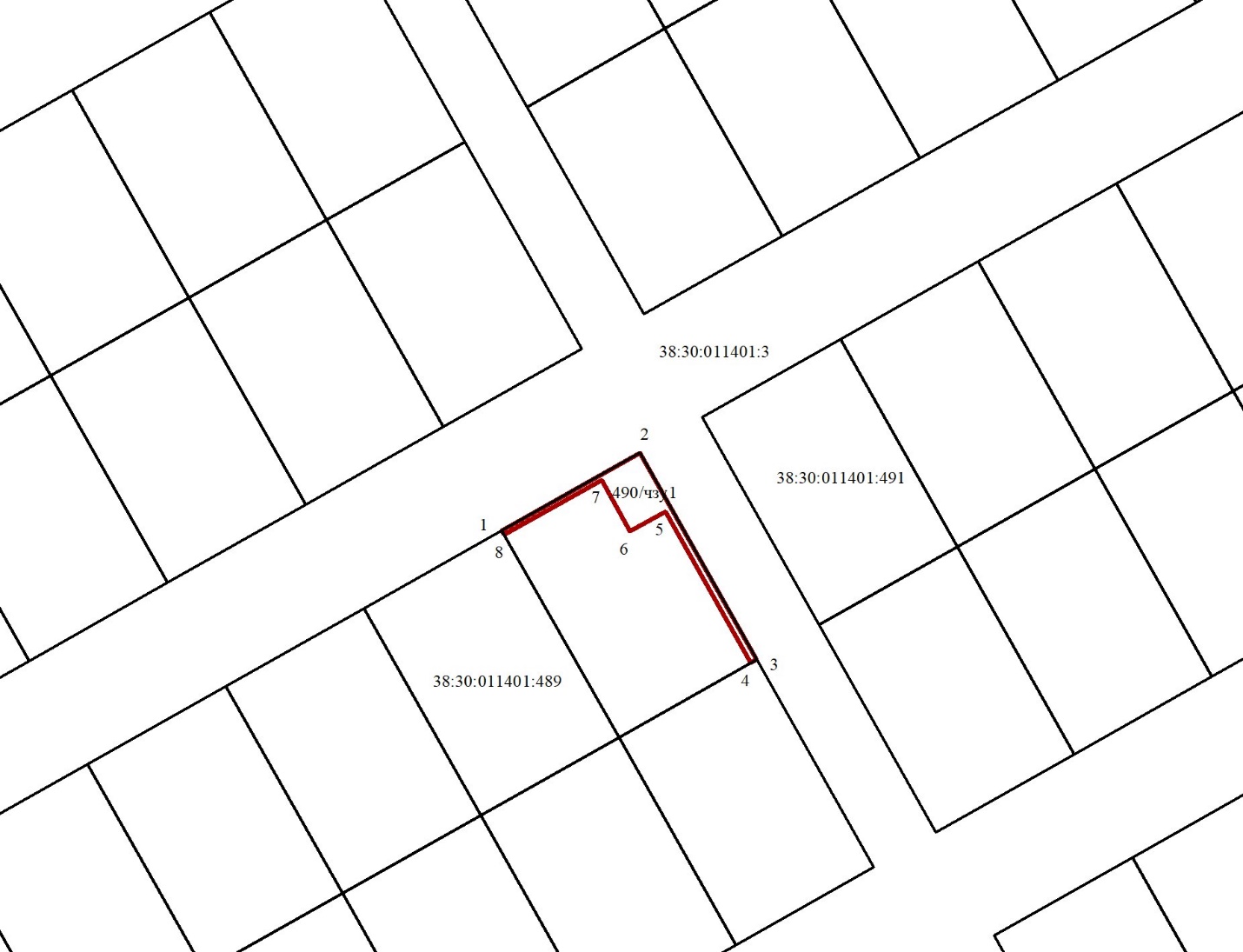 Масштаб 1:5000Условные обозначения:    - граница образуемого земельного участка;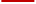     - граница земельного участка, сведения о котором имеются в ЕГРН;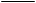    1 - характерная точка границы земельного участка, полученная в ходе проведения кадастровых работ;    38:30:011401 – кадастровый номер кадастрового квартала;:490/чзу1 - обозначение земельного участка, в отношении которого проводятся кадастровые работы.Условный номер земельного участка: 38:30:011401:490/чзу1Условный номер земельного участка: 38:30:011401:490/чзу1Условный номер земельного участка: 38:30:011401:490/чзу1Площадь земельного участка 77 кв.м.Площадь земельного участка 77 кв.м.Площадь земельного участка 77 кв.м.Система координат МСК-38, зона 2Система координат МСК-38, зона 2Система координат МСК-38, зона 2Обозначение характерных точек границКоординаты, мКоординаты, мОбозначение характерных точек границXY1231635492.69   2280328.892635502.52   2280346.313635476.39   2280361.054635475.96   2280360.285635495.01   2280349.526635492.56   2280344.997635499.06   2280341.488635492.13   2280329.211635492.69   2280328.89